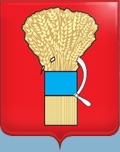 ДУМАУССУРИЙСКОГО ГОРОДСКОГО ОКРУГАРЕШЕНИЕ___________________г.               г. Уссурийск                            № ______-НПАО внесении изменений в решение Думы Уссурийского городского округа                                                  от 18 декабря 2009 года № 145-НПА «О Положении об обеспечении условий для развития на территории Уссурийского городского округа физической культуры и массового спорта, организации проведения официальных физкультурно-оздоровительных и спортивных мероприятий городского округа»Руководствуясь Федеральным законом от 04 декабря 2007 года                 № 329-ФЗ «О физической культуре и спорте в Российской Федерации», частью 1 статьи 9, статьи 9.1, статьями 22, 52 Устава Уссурийского городского округа, Дума Уссурийского городского округаРЕШИЛА:1. Внести в решение Думы Уссурийского городского округа                                       от 18 декабря 2009 года № 145-НПА «О Положении об обеспечении условий для развития на территории Уссурийского городского округа физической культуры и массового спорта, организации проведения официальных физкультурно-оздоровительных и спортивных мероприятий городского округа» (далее – решение) следующие изменения:в Приложении к решению «Положение об обеспечении условий для развития на территории Уссурийского городского округа физической культуры и массового спорта, организации проведения официальных физкультурно-оздоровительных и спортивных мероприятий городского округа» (далее – Положение):а) пункт 4.2. раздела 4 «Компетенция Думы Уссурийского городского округа и администрации Уссурийского городского округа» изложить в следующей редакции:«4.2. Компетенция администрации Уссурийского городского округа:а) определение основных задач и направлений развития физической культуры и спорта с учетом местных условий и возможностей, принятие и реализация муниципальных программ развития физической культуры и спорта;б) принятие правовых актов в сфере физической культуры и спорта;в) исполнительно-распорядительные функции по обеспечению условий для развития на территории Уссурийского городского округа физической культуры и спорта;г) определение уполномоченного органа администрации Уссурийского городского округа в области физической культуры и спорта и его компетенции;д) координация деятельности структурных подразделений администрации Уссурийского городского округа, физкультурно-спортивных организаций и объединений, профессиональных и творческих союзов, осуществляющих свою деятельность в области физической культуры и массового спорта;е) утверждение норм расходования средств по материальному обеспечению физкультурных мероприятий и спортивных мероприятий;ж) организация строительства, капитального ремонта, благоустройства и реконструкции объектов физкультурно-спортивного назначения на территории Уссурийского городского округа;з) развитие массового спорта, детско-юношеского спорта и школьного спорта на территории Уссурийского городского округа; и) оказание содействие субъектам физической культуры и спорта, осуществляющим свою деятельность на территориях муниципальных образований;к) присвоение спортивных разрядов и квалификационных категорий спортивных судей в соответствии со статьей 22 Федерального закона от 04 декабря 2007 года № 329-ФЗ;л) популяризация физической культуры и спорта среди различных групп населения, в том числе среди инвалидов, лиц с ограниченными возможностями здоровья;м) организация физкультурно-спортивной работы по месту жительства и месту отдыха граждан, включая создание условий для занятий инвалидов, лиц с ограниченными возможностями здоровья физической культурой и спортом, а также организация и проведение муниципальных официальных физкультурных мероприятий и спортивных мероприятий, в том числе:утверждение и реализация календарного плана физкультурных мероприятий и спортивных мероприятий Уссурийского городского округа, включающих в себя физкультурные мероприятия и спортивные мероприятия по реализации комплекса ГТО;организация медицинского обеспечения официальных физкультурных мероприятий и спортивных мероприятий муниципальных образований;н) содействие в рамках своих полномочий обеспечению общественного порядка и общественной безопасности при проведении на территории Уссурийского городского округа официальных физкультурных мероприятий и спортивных мероприятий;о) создание условий для подготовки спортивных сборных команд Уссурийского городского округа, определение видов спорта, по которым могут формироваться спортивные сборные команды Уссурийского городского округа, утверждение порядка формирования и обеспечения таких команд, направление их для участия в межмуниципальных и региональных спортивных соревнованиях;п) участие в обеспечении подготовки спортивного резерва для спортивных сборных команд Уссурийского городского округа, Приморского края, включая обеспечение деятельности организаций, созданных администрацией Уссурийского городского округа  и реализующих программы спортивной подготовки, разработанные на основе федеральных стандартов спортивной подготовки, и (или) дополнительные общеобразовательные программы в области физической культуры и спорта, а также осуществление контроля за соблюдением организациями, созданными администрацией Уссурийского городского округа и реализующими программы спортивной подготовки, разработанные на основе федеральных стандартов спортивной подготовки, в соответствии с законодательством Российской Федерации;р) участие в организации и проведении межмуниципальных, региональных, межрегиональных, всероссийских и международных спортивных соревнований, физкультурных мероприятий и тренировочных мероприятий спортивных сборных команд Российской Федерации и спортивных сборных команд Приморского края, проводимых на территории Уссурийского городского округа;с) участие в реализации мероприятий по выдвижению Российской Федерации, городов Российской Федерации в качестве кандидатов на право проведения на территории Уссурийского городского округа международных физкультурных мероприятий и спортивных мероприятий;т) наделение некоммерческих организаций правом по оценке выполнения нормативов испытаний (тестов) комплекса ГТО;у) создание центров тестирования по выполнению нормативов испытаний (тестов) комплекса ГТО в форме некоммерческих организаций;ф) оказывать содействие развитию физической культуры и спорта инвалидов, лиц с ограниченными возможностями здоровья, адаптивной физической культуры и адаптивного спорта;х) утверждение порядка поощрения лучших спортсменов, тренеров, руководителей физического воспитания и физкультурно-спортивных организаций, организующих работу с населением;ц) проведение анализа эффективности использования имущества и спортивных сооружений муниципальных учреждений физической культуры и спорта;ч) проведение мониторинга с целью выявления удовлетворенности населения Уссурийского городского округа организацией предоставления услуг в сфере физической культуры и спорта;ш) обеспечение доступа к муниципальным объектам спорта (стадионы, плоскостные спортивные сооружения: площадки для игры в волейбол, баскетбол, бадминтон, городки, теннис, ручной мяч, хоккейные площадки (коробки), площадки для физкультурно-оздоровительных занятий, комплексные площадки для подвижных игр, поля для игры в футбол) осуществляется населению Уссурийского городского округа, не достигшего 18-летнего возраста, на безвозмездной основе, включая занимающихся в организациях спортивной направленности различных форм собственности;обеспечение доступа к муниципальным объектам спорта (крытые сооружения, оборудованные для определенного вида занятий или универсального назначения: физкультурно-спортивные комплексы, спортивные залы, крытые спортивные объекты с искусственным льдом, плавательные бассейны и др.) осуществляется населению Уссурийского городского округа, не достигшего 18-летнего возраста, на безвозмездной основе, входящему в состав организованных групп и (или) секций, образованных на базе учреждений спортивной направленности и (или) дополнительного образования, учредителем которых, является администрация Уссурийского городского округа;щ) осуществление иных установленных в соответствии с законодательством Российской Федерации и Уставом Уссурийского городского округа  полномочий.б) подпункт «и» пункта 5.1. раздела 5 «Финансирование физической культуры и массового спорта Уссурийского городского округа» изложить в следующей редакции:«и) обеспечение доступа к муниципальным объектам спорта (стадионы, плоскостные спортивные сооружения: площадки для игры в волейбол, баскетбол, бадминтон, городки, теннис, ручной мяч, хоккейные площадки (коробки), площадки для физкультурно-оздоровительных занятий, комплексные площадки для подвижных игр, поля для игры в футбол) осуществляется населению Уссурийского городского округа, не достигшего 18-летнего возраста, на безвозмездной основе, включая занимающихся в организациях спортивной направленности различных форм собственности;обеспечение доступа к муниципальным объектам спорта (крытые сооружения, оборудованные для определенного вида занятий или универсального назначения: физкультурно-спортивные комплексы, спортивные залы, крытые спортивные объекты с искусственным льдом, плавательные бассейны и др.) осуществляется населению Уссурийского городского округа, не достигшего 18-летнего возраста, на безвозмездной основе, входящему в состав организованных групп и (или) секций, образованных на базе учреждений спортивной направленности и (или) дополнительного образования, учредителем которых, является администрация Уссурийского городского округа;2. Опубликовать настоящее решение Думы в источнике для официального опубликования.3. Настоящее решение вступает в силу со дня его официального опубликования.Председатель Думы Уссурийского городского округа_________________ А.Н. ЧернышГлава Уссурийского городского округа________________ Е.Е. Корж